Gabino Cué a favor de la inversión extranjera que impulse el desarrollo de OaxacaDeja un comentario0tweetsretweet Share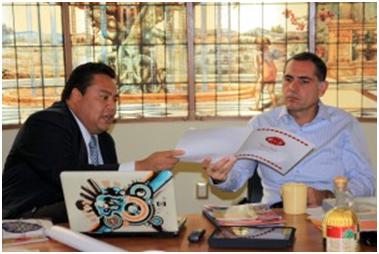 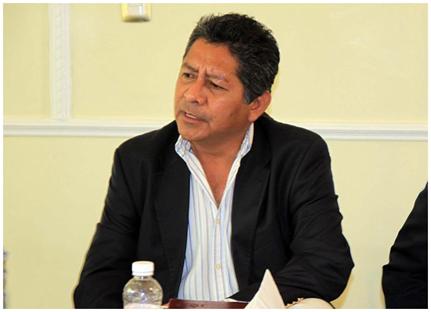 Gabino Cué y Abraham Ramírez Silva, Oaxaca*Invitan al gobernador electo a la inauguración de la Expo China en la Ciudad de MéxicoAl sostener en sus oficinas de esta capital una reunión con promotores de la Expo China México, el gobernador electo de Oaxaca, Gabino Cué Monteagudo sostuvo que su gobierno estará a favor de la inversión extranjera, que contribuya a salir de la marginación y pobreza a la entidad oaxaqueña.